ANEXO 5PAUTA DE PRESENTACIÓN DE PROYECTOSPROGRAMA DE RECUPERACIÓN DE SUELOS DEGRADADOS SIRSD-SINDAP REGIÓN DE ANTOFAGASTAPAUTA DE PRESENTACIÓN DE PROYECTOS2023ANTECEDENTES ADMINISTRATIVOS-LEGALES1. 	ANTECEDENTES USUARIO2. 	ANTECEDENTES OPERADOR3. 	FIRMAS-------------------------------				-------------------------------------Nombre Operador						Nombre UsuarioRUT								RUT4. 	ANTECEDENTES DEL PREDIO5. 	SUB PROGRAMA POSTULACIÓNSubprograma6. 	ANTECEDENTES POSTULACIÓNINFORME TÉCNICO1.	INTRODUCCIÓN (diagnostico/antecedentes del cultivo presente y/o a implementar)2. 	CARACTERÍSTICAS Y CLASIFICACIÓN DE USO DE SUELO(Conforme a certificado de SII. En caso de que el suelo a intervenir posea características distintas y en función de las indicaciones Anexo 4 de las Bases referidas a los criterios de Clasificación de Uso de Suelos, proponga una nueva clasificación).3. 	USO Y CONCEPTO DE LAS PRÁCTICAS A BONIFICAR	Referido a la práctica a bonificar:-Guanos (ton/ha) cultivo, tipo de guano, lugar de procedencia, dosis/ha, manejo, transporte, almacenamiento, estado de madurez, aplicación, incorporación (maquinaria, manuela), riego, entre otros. Costos.Muretes de piedra (m3): cultivo, tipo de piedra, dimensiones del murete (altura, largo), sistema de construcción (zanjas, pegado de la piedra, terminaciones, etc.). Costos.Construcción de pircas (ml): cultivo, tipo de piedra, dimensiones de la pirca, (altura, largo), sistema de construcción (zanjas, pegado de la piedra, terminaciones, etc.). Costos.Nivelación pala mecánica (hrs): condición del suelo, tipo de maquinaria y equipamiento, describir la labor. Costo.Micronivelación manual (ha): condición del suelo, descripción de la labor. Costo.Aplicación de compostDespedrado (ha): condición del suelo en relación a nivel de empedrado, beneficios de la labor, modalidad de retiro, costos.Cerco Perimetral (ha): Indicar perímetro metros lineales y coordenadas.Establecimiento de praderas: Especie, variedad y calidad de semilla, condiciones particulares de suelo, cubierta vegetal, época de siembra, etapas de establecimiento, germinación, emergencia, profundidad de siembra, dosis de semilla, método de establecimiento, factores climáticos, duración o persistencia, distribución y forma de utilización de la pradera, Costos, entre otros. 4. 	CRONOGRAMA DE ACTIVIDADESIndicar las labores a realizar en función del tiempo, partir de las fechas definidas de inicio y término de las labores.5. 	GEORREFERENCIACIÓNEsta debe apoyarse en el Programa Google Earth, con objeto de identificar el predio en forma inmediata, evaluar sus dimensiones, emplazamiento, y también evitar errores en las coordenadas. Se presenta el siguiente esquema a modo de ejemplo.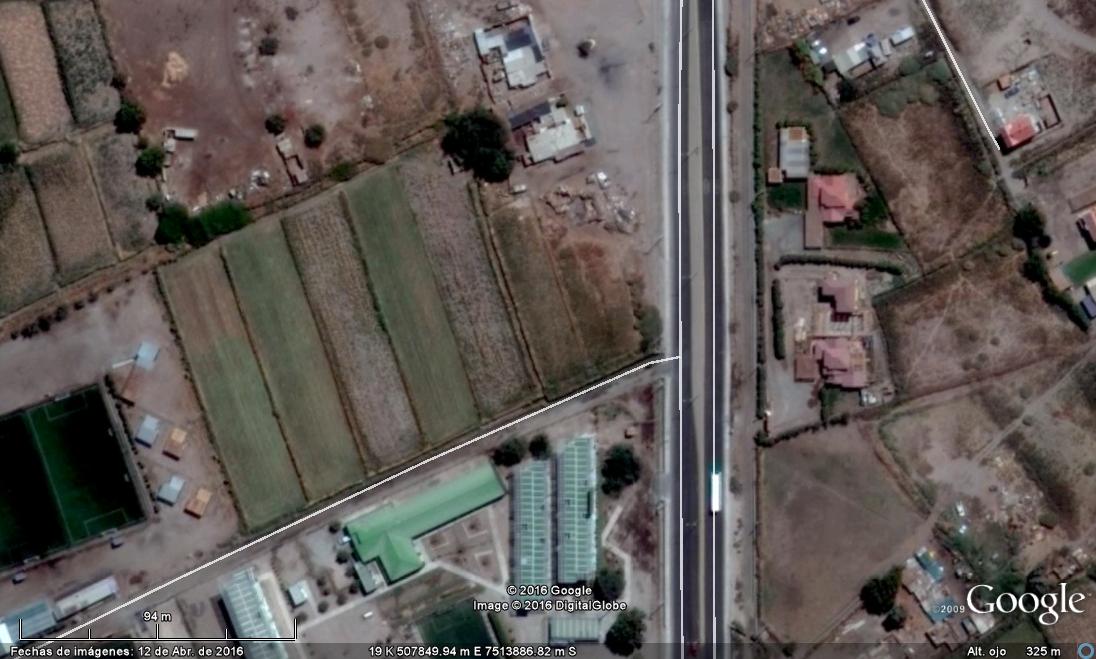 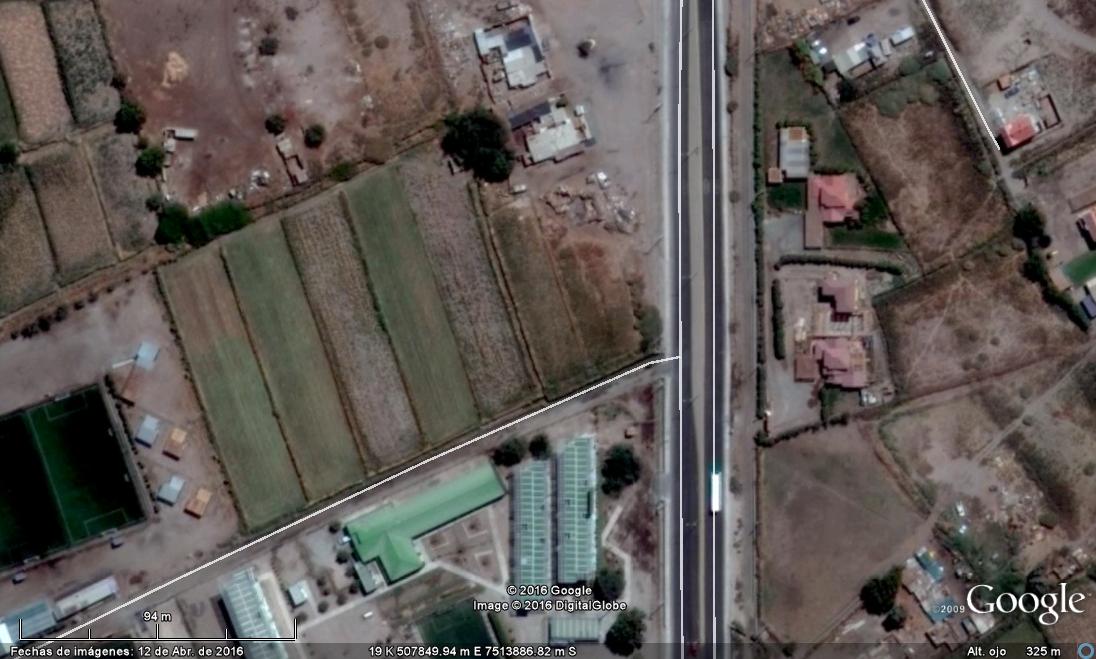 FORMATO CUADRO DE COORDENADASCALCULO DE SUPERFICIEExisten múltiples formas de calcular la superficie, en este caso se presenta a través de una aplicación Freemaptools, que la asocia con google earth, entregando la información requerida mediante un report tal cual se muestra. También es válido el uso de autocad u otra forma que el operador conozca y que entregue la información requerida.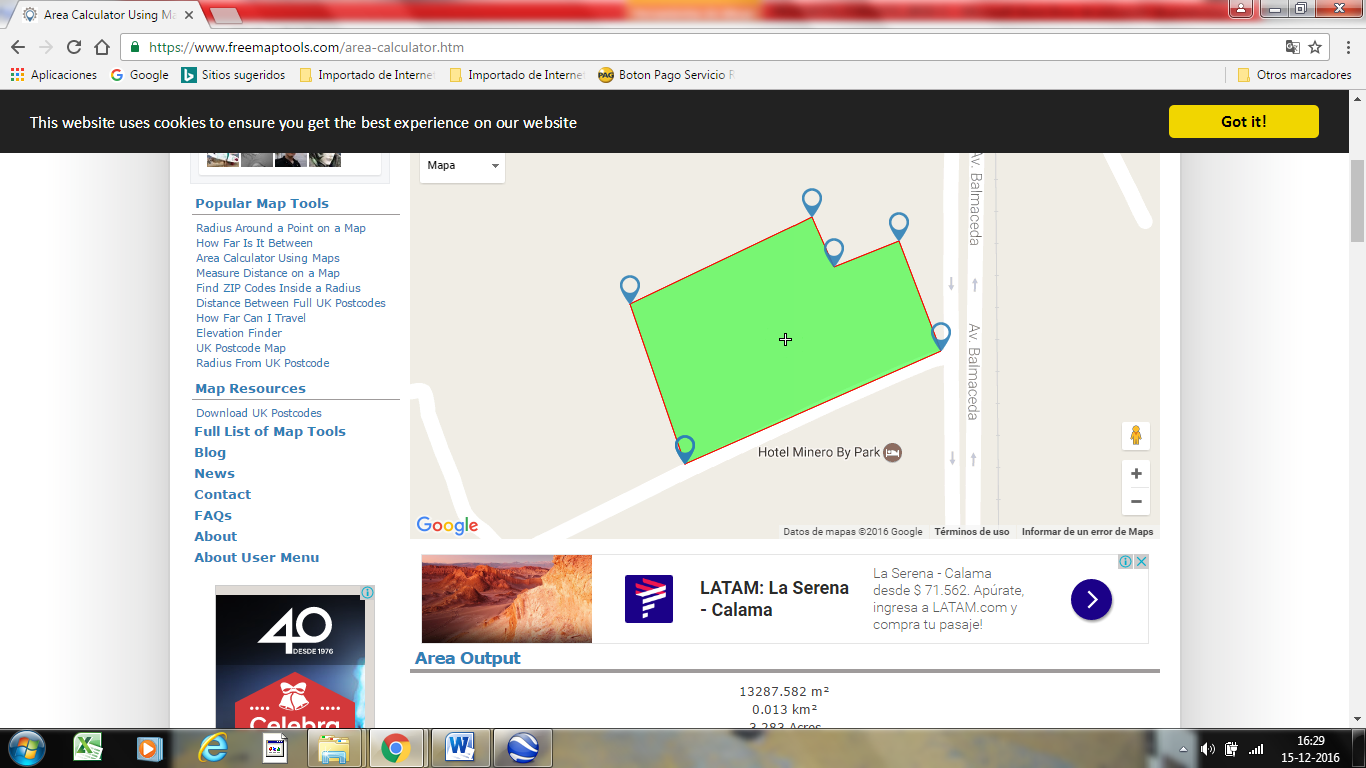 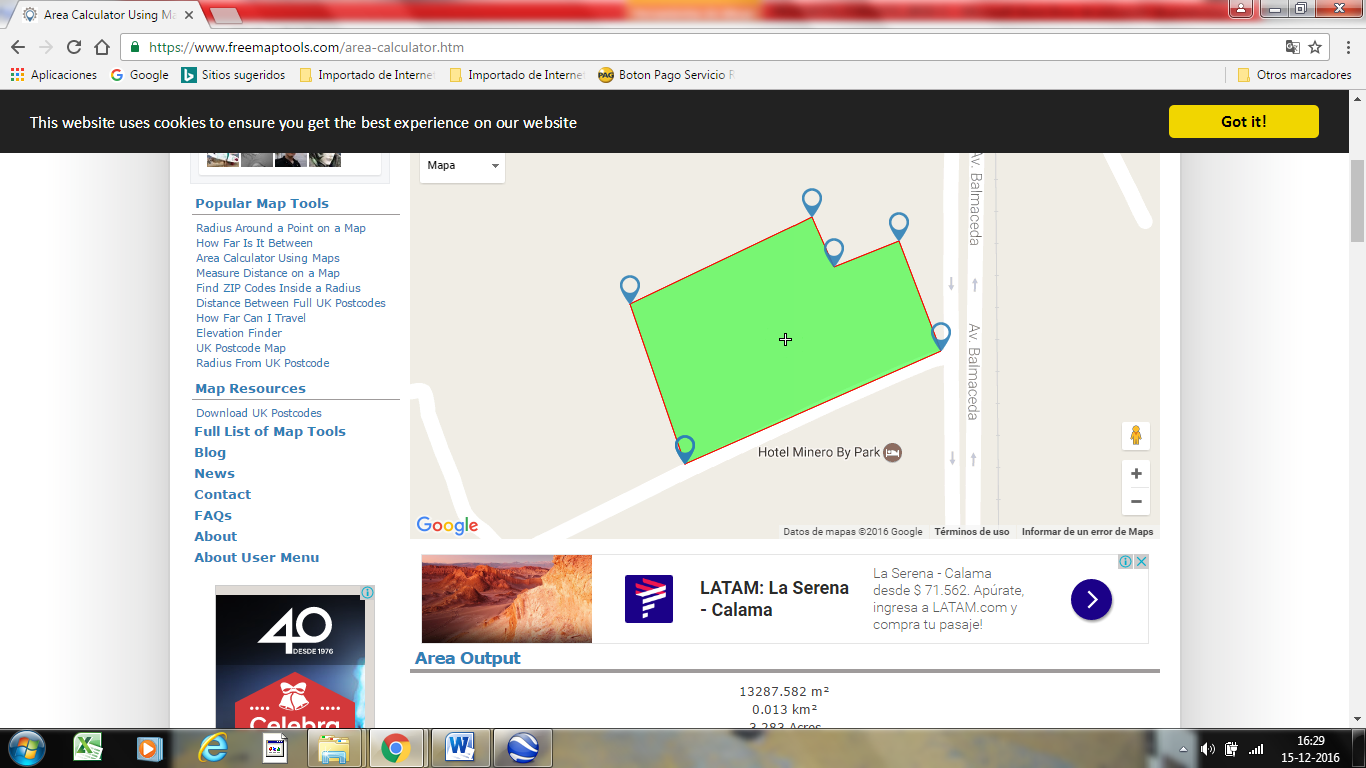 ÁREA A INTERVENIR= 1,3 ha6.	PERTINENCIA AGROAMBIENTAL DE LAS LABORESReferirse a los atributos de la labor a ejecutar y que contribuyan a la recuperación  de los suelos degradados, en cuanto a mejorar su fertilidad, textura, estructura, mejorar las labores de riego (nivelación, absorción de agua), evitar el daño a terrazas, evitar la proliferación de malezas, etc.*Asimismo, deberá explicitar la forma en que el Plan de Manejo postulado se relaciona con los criterios de conservación, recuperación de las prácticas tradicionales, ecológicas, saberes tradicionales asociados a la seguridad              alimentaria y medios de subsistencia de las comunidades rurales y/o el fortalecimiento de la economía local, sustentabilidad y conservación de la agrobiodiversidad que se realizan en los territorios reconocidos en la Red de “Sistemas Importantes de Patrimonio Agrícola Nacional” SIPAN impulsada por el Ministerio de Agricultura dentro de la Política Nacional de Desarrollo Rural, en la que se enmarca el presente Concurso Anticipado.*Para los planes de manejo correspondientes a predios ubicados al interior de la Provincia El Loa, se debe ajustar en lo que corresponda, a las recomendaciones y a la propuesta de Plan de Manejo Integrado Anual de la Maleza Mostaza Negra elaborados por INIA, que se indican en Anexo N° 77. 	CROQUIS DE UBICACIÓN DEL PREDIOAdjuntar croquis de ubicación del predio que facilite su llegada.Nombre postulanteRutComunaLocalidadDirecciónTeléfonoEmailNombre RutProfesiónDomicilioTeléfonoEmailNombre predio a postularLocalidadSuperficie totalSuperficie a intervenirTipo de tenencia de la propiedadDocumento(s) que adjunta para certificación de tenencia de la propiedad (remitirse a bases)Rol de avalúo fiscalClasificación de uso de suelo (SII)Empleo de métodos de intervención del suelo, entre otros, rotación de cultivos orientados a evitar su perdida y erosión y a favorecer su conservación (Indique con una X)Empleo de métodos de intervención del suelo, entre otros, rotación de cultivos orientados a evitar su perdida y erosión y a favorecer su conservación (Indique con una X)Aplicación de guanos (avícolas / no avícolas) ton.Aplicación de compost (m3)Nombre predio a postularLocalidadSuperficie a intervenirInicio de laboresTérmino de LaboresCosto elaboración Plan de ManejoInversión Total Práctica de ManejoIncentivo SolicitadoTotal SolicitadoVÉRTICEESTENORTEA507.7167.513.908B507.7467.513.817C507.8837.513.878D507.8667.513.940E507.8297.513.927F507.8177.513.955